Муниципальное бюджетное учреждение дополнительного образования «Дворец детского творчества»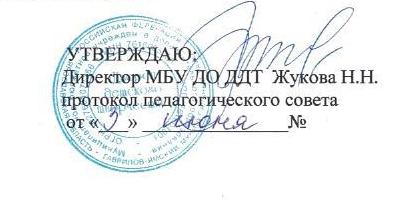 Принята на заседании                                                                                                           педагогического совета                                              от «03» июня 2022   г.                                                                                           Протокол № _5__                                                                                            Дополнительная общеобразовательная общеразвивающая программа студии компьютерной графики «Вектор»Адресат программы: обучающиеся 12-17 летНаправленность: техническаяСрок реализации 1 год (стартовый и базовый уровень)Авторы - составители:Сутугина Татьяна Сергеевна,Штанова Варвара Николаевнапедагоги дополнительного образованияг. Гаврилов-Ям, 2022 годПОЯСНИТЕЛЬНАЯ ЗАПИСКА.	Настоящая дополнительная общеразвивающая программа «Вектор» разработана с учетом следующих документов:Федеральный закон «Об образовании в российской Федерации» (от 29 декабря 2012 года № 273-ФЗ);Концепция развития дополнительного образования детей (утв. Распоряжением Правительства РФ от 04.09.2014г. № 1726-р);Концепция общенациональной системы выявления и развития молодых талантов (утв. Президентом РФ от 03.04.2012г.);Стратегия развития воспитания в РФ на период до 2025 года (утв. Распоряжением Правительства РФ от 29.05.2015г. № 996-р);Профессиональный стандарт педагога дополнительного образования и др. Утвержден  Приказом  Министерства  труда  и  социальной  защиты  РФ  от  8 сентября 2015 г. № 613н;Приказ №196 от 9 ноября 2018г.  «Об утверждении Порядка организации и осуществления образовательной деятельности по дополнительным общеобразовательным программам» (редакция от 30.09.2020)Методические рекомендации по проектированию дополнительных общеразвивающих программ (включая разноуровневые программы) (Приложение к письму Департамента государственной политики в сфере воспитания детей и молодёжи Министерства образования и науки РФ от 18.11.2015 309-3242).Письмо Министерства образования и науки РФ от 18.11.2015 № 09-3242 «Методические рекомендации по проектированию дополнительных общеразвивающих программ (включая разноуровневые программы)»СанПиН 1.2.3685-21 «Гигиенические нормы и требования к обеспечению безопасности и (или) безвредности для человека факторов среды обитания»Постановление Главного государственного санитарного врача Российской Федерации от 28.09.2020 № 28 "Об утверждении санитарных правил СП 2.4. 3648-20 "Санитарно-эпидемиологические требования к организациям воспитания и обучения, отдыха и оздоровления детей и молодежи".Устав МБУ ДО ДДТПоложение о ДООП МБУНаправленность программы – техническая .Данная программа не дублирует школьный курс информатики, а мотивирует детей на более глубокое изучение отдельных тем, стимулирует интерес к художественной деятельности, развитие в сфере компьютерной графики.Новизна программы.В рамках программы изучаются как общие понятия компьютерной графики и формы представления графической информации, так и особенности работы с изображениями с помощью конкретного инструмента обработки растровой графики на примере использования графических редакторов Adobe Photoshop, Krita, PaintToolSai, AdobeIllustrator. Программа «Вектор» предусматривает развитие способностей детей в сфере анимации, дизайна, мультипликации, цифровой живописи, иллюстрации. Для повышения мотивации, эффективности всего учебного процесса, последовательность изучения и структуризация материала построены таким образом, чтобы как можно раньше начать применение информационных технологий для решения значимых для учащихся задач.Особенный интерес образовательной программы представляет интерактивность компьютерной графики, благодаря которой учащиеся могут в процессе анализа изображений динамически управлять их содержанием, формой, размерами и цветом, рассматривать графические объекты с разных сторон, приближать и удалять их, менять характеристики освещенности и проделывать другие подобные манипуляции, добиваясь наибольшей наглядности.АктуальностьВ мире современных технологий компьютерная графика занимает по популярности одно из первых мест. Она используется для создания мультипликационных фильмов, анимации, компьютерных игр, сайтов, рекламы. Эти сферы понятны и очень привлекательны для обучающихся, поэтому все большее их число хочет научиться создавать свою виртуальную реальность, применяя имеющиеся графические пакеты. Формирование интереса к овладению ИКТ знаний и умений является важным средством повышения качества обучения учеников. Процесс создания компьютерного рисунка значительно отличается от традиционного понятия "рисование". С помощью графического редактора на экране компьютера можно создавать сложные многоцветные композиции, редактировать их, меняя и улучшая, вводить в рисунок различные шрифтовые элементы, получать на основе созданных композиций готовую печатную продукцию.Изучение курса «Вектор» является актуальным, так как дает учащимся возможность познакомиться с приемами работы художника-дизайнера и в дальнейшем развиваться в этой сфере.Отличительные особенности:В программе предусматривается широкое привлечение жизненного опыта детей, живых примеров из окружающей действительности. Стремление к отражению действительности, своего отношения к ней должно служить источником самостоятельных творческих поисков. Для развития воображения учащихся в программе предусмотрены занятия со свободной темой, что помогает ребенку реализовывать свои идеи и замыслы во время учебного процесса.Несмотря на общие возрастные особенности, каждый обучающийся индивидуален в своем развитии, поэтому программа предусматривает индивидуальный подход к каждому ребенку.Программа доступна на любом этапе реализации (т.е. вход в программу возможен не только в первый год обучения, но и в последующие года обучения).Данная программа практикоориентирована - минимизировано количество часов теории, любые полученные теоретические знания обучающиеся смогут сразу же применять на практике.Также в программе предусмотрена вариативность (т.е. есть возможность менять последовательность тем, количество часов в зависимости от контингента, от условий реализации программы, от потребностей и запросов детей и пр.). Данная программа педагогически целесообразна, т.к. составлена с целью способствованию развития познавательной активности учащихся; творческого и операционного мышления; повышению интереса к художественной направленности.Адресат программы – примерный портрет учащегося, для которого будет актуальным обучение.o Возраст – среднее и старшее школьное звено (12-17 лет). Для учащихся других возрастов предусмотрена разработка ИОМ.o Наличие желания обучения компьютерной графике, иллюстрации, анимации и созданию компьютерных игр.o Наличие творческих способностей, креативности.o Необязательно наличие художественных навыков, знаний в сфере ИКТ.o Средняя и высокая умственная работоспособность, и темп учебной деятельности.o Желательно наличие упорства и целеустремленности, усидчивости и умение доводить дело качественно и до логической завершённости.o Организованность.o Наличие начальных технологических умений.o Наличие начальных навыков самообслуживания.o Не имеет отклонений в видении цвета и тона.Мотивация: в ходе освоения тем данной программы учащиеся получают возможность принимать участие в конкурсах и фестивалях на различных уровнях, а также быстрее и качественнее справляться с заданиями по общеобразовательным предметам.Формы проведения занятий: Лекции;Беседы;Демонстрация;Самостоятельная практическая работа. Большая часть учебного времени выделяется на практические упражнения и самостоятельную работу. Задания носят творческий характер и рассчитаны на индивидуальную скорость выполнения.Общее количество учебных часов, необходимых для освоения программы: 1 год(216 часов).Занятия проводятся три раза в неделю (по 2 часа).Форма обучения: очная.Работа с родителями: беседы, консультации, посещение открытых занятий.ЦЕЛЬ И ЗДАЧИЦель:развить творческий потенциал учащихся посредством использования компьютера как рабочего инструмента художникаЗадачи:Образовательные:познакомить учащихся с основами компьютерной графики в рамках изучения программ растровой и векторной графики AdobePhotoshop, Krita, PaintToolSai, AdobeIllustrator. обучить возможностям создания собственных изображений, используя базовый набор инструментов графических программ, а также средствам обработки готовых рисунков с целью воплощения новых творческих задач;обучить возможностям создания собственных изображений, на основе знания законов и средств композиции.Развивающие:развить творческий потенциал учащихся посредством использования компьютера как рабочего инструмента художника. рассмотреть возможности работы с изображениями, создание иллюстрации (преобразование, подбор к изображению, спецэффекты, создание логотипа и т.д.); рассмотреть возможности анимирования изображений с целью подготовки к курсу компьютерной анимации.       Воспитательные:воспитать творческую личность, способную к эмоционально-образному отражению своих впечатлений и размышлений средствами компьютерной графики. развивать у обучающихся художественный вкус, способность видеть и понимать прекрасное.В основу представляемой «Студии компьютерной графики «Вектор»»  положены такие принципы как:1. Целостность и непрерывность, означающие, что данная ступень является важным звеном формирования личности ученика, его мировоззрения, а также интереса как к компьютерным технологиям.2. Научность в сочетании с доступностью, строгость и систематичность изложения.3. Практико-ориентированность, обеспечивающая отбор содержания, направленного на решение простейших практических задач планирования деятельности, поиска нужной информации, инструментирования всех видов деятельности на базе общепринятых средств информационной деятельности, реализующих основные пользовательские возможности информационных технологий. При этом исходным является положение о том, что компьютер может многократно усилить возможности человека, но не заменить его.4. Принцип развивающего обучения (обучение ориентировано не только на получение новых знаний в области художественного искусства, но и на активизацию мыслительных процессов, формирование и развитие у школьников обобщённых способов деятельности, формирование навыков самостоятельной работы).5. Принцип прочности предполагает стремление к тому, чтобы приобретенные знания, умения и навыки обучающихся были прочно закреплены, в первую очередь, практически. Для этого необходимо их участие в соревнованиях, где полученные умения и навыки можно проверить на практике, в выездных мероприятиях, а также постоянное поддержание интереса обучающихся к занятиям.  6. Принцип проектности предполагает последовательную ориентацию всей деятельности педагога на подготовку и выведение ребенка в самостоятельное проектное действие, развертываемое в логике замысел – реализация – рефлексия.  В ходе проектирования перед человеком всегда стоит задача представить себе еще не существующее, но то, что он хочет, чтобы появилось в результате его активности.  7. Принцип активности предполагает необходимость строить учебный процесс таким образом, чтобы учащиеся не просто воспринимали предлагаемый материал, но и стремились закрепить полученные знания, умения и навыки, анализировали ошибки и достижения свои и товарищей, самостоятельно решали поставленные задачи.Условия для реализации программы.Для успешной реализации программы необходимо соблюдать ряд условий:Наличие индивидуальных рабочих мест для возможности индивидуальной работы каждого ученика.Наличие необходимого индивидуального технического оборудования:Личный компьютер (ноутбук) Графический планшетПрограммное обеспечениеКомпьютерная мышьКабинет прикладного творчества, в котором проводятся занятия объединения, соответствует требованиям материального и программного обеспечения. 
Кабинет оборудован согласно правилам пожарной безопасности.Учебно-тематический планВсего за год: 36 нед. х 3 р. в неделю (2ч. + 2ч.+2ч.) = 108 занятий  = 216 ч.Содержание учебного планаРаздел 1. Вводное занятие. Изучение правил подготовки к работе. Тестирование и контроль ЗУН. Изучение правил ТБ и ПБ. Знакомство с материалами и инструментами.Теория: Техника безопасности при работе с компьютером, графическим планшетом.Практика:Выявление уровня знаний обучающихся в сфере КТ, интерфейса графических редакторов.Раздел 2. Тема «Знакомство с интерфейсом графических редакторов»Теория:Изучение базовых понятий при работе с графическими редакторами. Понятие растровой и векторной графики. Составление терминологического базиса учащегося в сфере компьютерной графики. Практика:Создание тестовой иллюстрации с применением полученных знаний. Работа с видами графики и их отличительными особенностями.Раздел 3.  Тема «Работа в «PaintToolSai» и «Krita»»»Теория:Изучение интерфейса программ. Отличительные особенности каждой из программ. Разбор функционала каждой из программ.Практика:Применение полученных знаний об интерфейсе и функционале программ при создании иллюстрации. Составление сравнительной таблицы отличий программ. Раздел 4. Тема «Работа с пакетами AdobePhotoshopи AdobeIllustrator»Теория: Изучение интерфейса пакета AdobePhotoshop. Разбор новых функций и возможностей. Обзор 3dплагина для Photoshop. Обзор интерфейса и функций программы AdobeIllustrator, его отличие от AdobePhotoshop. Изучение инструментов для работы с векторными иллюстрациями. Составление таблицы отличий AdobePhotoshop и AdobeIllustrator.Практика:Создание серии иллюстраций в Photoshop, применение полученных знаний на практике. Переложение растровых работ в векторный формат в программе AdobeIllustrator. Создание уникальной иллюстрации в векторе. Примерный календарный учебных графикобучения.Всего за год:36 нед. х 3 р. в неделю (2ч. + 2ч.+2ч. ) = 108 занятий  = 216 ч. Формы аттестации обучения.Входной контроль, опрос, практические работы (групповые, парные или индивидуальные), тесты, представление работ, выполненных в различных техниках. Участие в муниципальных, региональных, всероссийских конкурсах.Ожидаемые результаты обучения.После завершения обучения по программе первого года обучения обучающиеся будут знать, понимать:возможности, 	предоставляемые 	разработчиками 	программ 	для 	воплощения художественной мысли; технологии достижения различных эффектов,  способы создания графических векторных и растровых изображений;  Будут уметь: свободно владеть инструментами векторных и растровых программ (AdobeIllustrator, AdobePhotoshop, PaintToolSai, Krita) для создания сложных рисунков; рассмотреть возможности работы с текстом и фотографиями уметь их грамотно компоновать при создании макета (преобразование, подбор к изображению, спецэффекты, создание логотипа и т.д.); уметь совмещать векторные и растровые изображения за счет экспорта и импорта файлов.   закрепить знания по цветоведению и колористке, уметь использовать приемы стилизации, условности изображения; создавать объекты на основе законов и средств композиции; уметь разработать графический проект и довести его до публикации.находить нужные палитры в окне программ, открывать и скрывать палитры; выбирать и использовать основные инструменты графического редактора для создания и обработки простейших изображений. управлять окном просмотра документа, в том числе масштабом просмотра. определять наиболее предпочтительные устройства ввода-вывода для представления изображения; определять физический размер изображения по заданному размеру в пикселях и разрешению; настраивать яркость и контрастность изображения, цветовой баланс изображения, осуществлять цветовую коррекцию; изменять размеры изображения, кадрировать изображение; применять различные инструменты выделения, перемещать и изменять границы выделения, преобразовывать выделенную область; использовать режим быстрой маски; применять и редактировать маску слоя; сохранять выделенную область в каналах. Оценочные материалы.Цель: выявление уровня развития способностей ребенка и их соответствие прогнозируемым результатам образовательной программы и планов.Контрольно-оценочная деятельность представляет целостную систему наблюдения за детьми. Ведущим показателем образовательного результата выступает динамика продвижения ребенка в овладении предметом обучения, творческом самовыражении.Динамика роста,  развития обучающихся постоянно прослеживается в ходе занятий; при организации презентаций собственных работ; при самостоятельном выполнении заданий творческого характера.Мониторинг образовательных результатов в творческом объединении «Фантазеры» проводится по нескольким критериям:- уровень теоретических знаний,- уровень практических навыков,- уровень активности участия в конкурсах.1. Оценочные материалы образовательных результатов.Отслеживается по таблице:3 – продвинутый          2 – базовый                  1 – стартовый2. Диагностика творческих достижений обучающихся.Продвинутый: регулярно принимает участие в конкурсах в масштабе района, городаБазовый: участвует в конкурсах внутри объединения, учрежденияСтартовый: редко участвует в конкурсах внутри объединения.Отслеживается по таблице:Экран творческой активности3. Диагностика контингента.Список источников информации1)	Айсманн, К.  Ретуширование и обработка изображений в Photoshop: Учебное пособие. / К. Айсманн. - М. : Издательский дом «Вильямс», 2006. -234 с. 2)	Базовый курс Windows и Интернет: Методическое пособие.  [Электронный ресурс] / Сайт Поповой Натальи Алексеевны. – Режим доступа : http://www.nat-soul.ru/?set=libinf&mc=3&full. 3)	Зайцева, Е.А., Компьютерная графика: Учебно-методическое пособие. / Е.А.Зайцева, Т.Г. Пунина.  – Тамбов: Пролетарский светоч, 2006. – 116 с. 4)	Кэлби, С. Хитрости и секреты работы в Photoshop 7. / С. Кэлби;  Пер с англ. – М. : Издательский дом «Вильямс», 2007.  – 167 с. 5)	Кэплин, С. Секреты создания спецэффектов в Photoshop. Руководство дизайнера, 3-е издание/ Стив Кэплин. – М. :Эксмо, 2007. – 236 с. 6)	Мануйлов, В.Г. Ретуширование и обработка цифровых изображений в AdobePhotoshop. - // Информатика в школе. - 2006, №7. – 34 с. - (Приложение к журналу «Информатика и образование»). 7)	Мосина, В.Р. Художественное оформление в школе и компьютерная графика: Учебное пособие. / Вал.Р. Мосина, Вер.Р. Мосина. - М. : Академия, 2002. – 342 с. 8)	Технология работы с графической информацией: Лекция. [Электронный ресурс]  / Режим доступа : http://www.ppf.krasu.ru/informatica/graph/slide_graph.htm -№ п/пНаименование разделов и темКоличество занятийОбщее количество учебных часов В том числеВ том числеФормы аттестации/контроля№ п/пНаименование разделов и темКоличество занятийОбщее количество учебных часов Теоретических Практических Формы аттестации/контроля1Вводное занятие. Изучение правил подготовки к работе. Тестирование и контроль ЗУН. Изучение правил ТБ и ПБ. Знакомство с материалами и инструментами.2413Входной контроль2Тема «Знакомство с интерфейсом графических редакторов»25701258Наблюдение, анализ работ, презентация работ3Тема «Работа в «PaintToolSai» и «Krita»»407020.549.5Наблюдение, анализ работ, презентация работ4Тема «Работа с пакетами Adobe Photoshop и Adobe Illustrator»40701951Наблюдение, анализ работ, презентация работ5Итоговое мероприятие. Подведение итогов работы, итоговый контроль ЗУН.120.51.5Тестирование, оценка работ за годИтого: 10821653163№занятияДата проведения занятияТема занятияКол-вочасовКол-вочасовФорма занятияФорма контроля №занятияДата проведения занятияТема занятиятеорияпрактикаФорма занятияФорма контроля 1Вводное занятие.Изучение правил подготовки к работе. Полезные советы.0.51.5лекциянаблюдение2Тестирование и контроль ЗУН. Изучение правил ТБ и ПБ. Знакомство с материалами и инструментами.0.51.5тестированиетестирование3Тема «Знакомство с интерфейсом графических редакторов»Применение компьютерной графики в современном мире. Ее виды0.51.5беседанаблюдение4Изучение понятия растровая графика. Приемы работы0.51.5Беседа, практическая работаНаблюдение5Изучение понятия векторная графика. Приемы работы0.51.5Беседа, практическая работаНаблюдение6Понятия «Digital art», «Trational art»0.51.5Беседа, практическая работаНаблюдение7Понятия «Tutorial»0.51.5Беседа, практическая работаНаблюдение8Понятия «Shading», «Highlights»0.51.5Беседа, практическая работаНаблюдение9Термины художника иллюстратора0.51.5Беседа, практическая работаНаблюдение10Референсы. Программы для работы с референсами0.51.5Беседа, практическая работаНаблюдение11Авторские права. Работа со стоками0.51.5Беседа, практическая работаНаблюдение12Понятия наброска и скетча0.51.5Беседа, практическая работаНаблюдение13Понятие лайн. Техника работы с ним. Интересные приемы 0.51.5Беседа, практическая работаНаблюдение14Разбор функции «Стабилизация»0.51.5Беседа, практическая работаНаблюдение15Понятие «Иллюстрация окружения»0.51.5Беседа, практическая работаНаблюдение16Концепт арт. Виды иллюстраций0.51.5Беседа, практическая работаНаблюдение17Использование 3д графики в иллюстрации0.51.5Беседа, практическая работаНаблюдение18Фотобаш. Ускорение работы над иллюстрацией0.51.5Беседа, практическая работаНаблюдение19Работа со спрайтами персонажей0.51.5Беседа, практическая работаНаблюдение20Работа со сторибордом 0.51.5Беседа, практическая работаНаблюдение21Промоарты0.51.5Беседа, практическая работаНаблюдение22Фанарт0.51.5Беседа, практическая работаНаблюдение23Работа с тамбнейлами проектов0.51.5Беседа, практическая работаНаблюдение24Работа с композицией, массами в рисунке0.51.5Беседа, практическая работаНаблюдение25Понятие тона и цвета0.51.5Беседа, практическая работаНаблюдение26Цветовые схемы, композиция цвета в работе0.51.5Беседа, практическая работаНаблюдение27Теория цвета, варианты покраса работ0.51.5Беседа, практическая работаНаблюдение, оценка работ28Тема «Работа в «PaintToolSai» и «Krita»»0.51.5Беседа, практическая работаНаблюдение29Основное окно0.51.5Беседа, практическая работаНаблюдение30Главное меню0.51.5Беседа, практическая работаНаблюдение31Вид рабочего пространства0.51.5Беседа, практическая работаНаблюдение32Панель быстрого доступа0.51.5Беседа, практическая работаНаблюдение33Навигатор0.51.5Беседа, практическая работаНаблюдение34Панель слоев0.51.5Беседа, практическая работаНаблюдение35Цветовая панель0.51.5Беседа, практическая работаНаблюдение36Настройки0.51.5Беседа, практическая работаНаблюдение37Общие инструменты0.51.5Беседа, практическая работаНаблюдение38Инструменты для рисования0.51.5Беседа, практическая работаНаблюдение39Векторные инструменты0.51.5Беседа, практическая работаНаблюдение40Инструменты для нормального и векторного слоев0.51.5Беседа, практическая работаНаблюдение41Настройка SAI и Кrita0.51.5Беседа, практическая работаНаблюдение42Клавиши ускоренного доступа0.51.5Беседа, практическая работаНаблюдение43PaintToolSAI и Кrita (Кривая линия/Прямая линия, Волшебная Палочка, Заливка, Меню Редактирование)0.51.5Беседа, практическая работаНаблюдение44Все про кисти - уроки и ссылки на скачивание0.51.5Беседа, практическая работаНаблюдение45Установка кистей в SAI и Кrita0.51.5Беседа, практическая работаНаблюдение46Создание собственных кистей в SAI и Кrita0.51.5Беседа, практическая работаНаблюдение47Обводка Фотографии/Что такое лайн.0.51.5Беседа, практическая работаНаблюдение48Как разукрасить рисунок, расстановка теней0.51.5Беседа, практическая работаНаблюдение49Эффекты слоя 0.51.5Беседа, практическая работаНаблюдение50Финальный рендеринг 0.51.5Беседа, практическая работаНаблюдение51Основы текстурирования 0.51.5Беседа, практическая работаНаблюдение52Создание персонажа. Покрас кожи0.51.5Беседа, практическая работаНаблюдение53Создание персонажа. Учимся рисовать глаза0.51.5Беседа, практическая работаНаблюдение54Создание персонажа. Учимся рисовать волосы 0.51.5Беседа, практическая работаНаблюдение55Создание персонажа. Учимся рисовать одежду 0.51.5Беседа, практическая работаНаблюдение56Рисование абстрактного фона0.51.5Беседа, практическая работаНаблюдение57Учимся рисовать закат0.51.5Беседа, практическая работаНаблюдение58Рисуем водную гладь0.51.5Беседа, практическая работаНаблюдение59Рисуем ночное звездное небо0.51.5Беседа, практическая работаНаблюдение60Как рисовать огонь0.51.5Беседа, практическая работаНаблюдение61Как рисовать молнии0.51.5Беседа, практическая работаНаблюдение62Учимся рисовать кристаллы
0.51.5Беседа, практическая работаНаблюдение63Как нарисовать кристаллы0.51.5Беседа, практическая работаНаблюдение64Как нарисовать снег0.51.5Беседа, практическая работаНаблюдение65Учимся рисовать землю0.51.5Беседа, практическая работаНаблюдение66Как рисовать траву0.51.5Беседа, практическая работаНаблюдение67Как нарисовать дерево0.51.5Беседа, практическая работаНаблюдение68Заключительное занятие темы создание иллюстрации 0.51.5Беседа, практическая работаНаблюдение, оценивание работ69Тема «Работа с пакетами Adobe Photoshop и Adobe Illustrator»0.51.5Беседа, практическая работаНаблюдение70Введение в Photoshop0.51.5Беседа, практическая работаНаблюдение71Интерфейс программы0.51.5Беседа, практическая работаНаблюдение72Панелью инструментов0.51.5Беседа, практическая работаНаблюдение73Работа со слоями0.51.5Беседа, практическая работаНаблюдение74Горячими клавишами0.51.5Беседа, практическая работаНаблюдение75Настройка рабочей области0.51.5Беседа, практическая работаНаблюдение76Освоение инструментов выделения0.51.5Беседа, практическая работаНаблюдение77Освоение инструментов рисования0.51.5Беседа, практическая работаНаблюдение78Освоение инструментов редактирования текста0.51.5Беседа, практическая работаНаблюдение79Освоение инструментов перемещения по рабочему столу0.51.5Беседа, практическая работаНаблюдение80Применение функции ретуши фото в рисовании0.51.5Беседа, практическая работаНаблюдение81Изучение дополнительных панели программ0.51.5Беседа, практическая работаНаблюдение82Работа с файлами и изображениями0.51.5Беседа, практическая работаНаблюдение83Принципы работы со слоями и масками0.51.5Беседа, практическая работаНаблюдение84Дополнительные эффекты слоев и маски0.51.5Беседа, практическая работаНаблюдение85Изучите основные шорткаты, выделение, перемещение, трансформацию и режимы наложения0.51.5Беседа, практическая работаНаблюдение86Продвинутые приёмы обтравки и ретуши.0.51.5Беседа, практическая работаНаблюдение87Знакомство с Adobe Illustrator0.51.5Беседа, практическая работаНаблюдение88Сбор мудборда для работы0.51.5Беседа, практическая работаНаблюдение89Простые формы в Adobe Illustrator0.51.5Беседа, практическая работаНаблюдение90Создание иллюстрации по референсу 0.51.5Беседа, практическая работаНаблюдение91Композиция, теория цвета0.51.5Беседа, практическая работаНаблюдение92Принцип построения кривых Безье0.51.5Беседа, практическая работаНаблюдение93Учимся работать с палитрой, делать градиенты и текстуры0.51.5Беседа, практическая работаНаблюдение94Подбор референсов и создание векторного персонажа в выбранной стилистике0.51.5Беседа, практическая работаНаблюдение95Освоите подходы к созданию изометричных иллюстраций.0.51.5Беседа, практическая работаНаблюдение96Нарисуете объёмную иллюстрацию в изометрии.0.51.5Беседа, практическая работаНаблюдение97Создание сложных иллюстраций. Первый уровень0.51.5Беседа, практическая работаНаблюдение98Создание сложных иллюстраций. Второй уровень0.51.5Беседа, практическая работаНаблюдение99Создание портфолио0.51.5Беседа, практическая работаНаблюдение100Иллюстрация окружения. Экстерьер0.51.5Беседа, практическая работаНаблюдение101Иллюстрация окружения, экстерьер, завершающий этап0.51.5Беседа, практическая работаНаблюдение102Иллюстрация окружения. Интерьер  0.51.5Беседа, практическая работаНаблюдение103Иллюстрация окружения, интерьер, завершающий этап0.51.5Беседа, практическая работаНаблюдение104Дизайн интерфейса для игры, рисуем пак иконок0.51.5Беседа, практическая работаНаблюдение105Дизайн интерфейса для игры, рисуем пак иконок0.51.5Беседа, практическая работаНаблюдение106Создание персонажа для анимации 0.51.5Беседа, практическая работаНаблюдение107Создание персонажа для анимации 0.51.5Беседа, практическая работаНаблюдение108Итоговое мероприятие- Подведение итогов работы- Итоговый контроль ЗУН.0.51.5тестированиеТестирование, просмотр работ за годИТОГО: 216 часовКритерииПоказателиФормы отслеживанияУровень теоретических знаний- знание основных понятий, терминов по изучаемому предмету;- знание техники безопасности при работе с инструментами;- знание этапов работы в зависимости от используемого материала;- знание основных этапов создания работы( в живописи, графике и лепке)Итоговое занятие, наблюдениеУровень практических навыков- владение навыками техники безопасности;-  умение работать с различными инструментами, необходимыми для создания картины/рисунка или скульптуры/объемной картины/статуэтки;- умение применять полученные знания на практике-  ориентироваться в терминологииНаблюдение во время занятий, анализ работ, выставка, итоговая выставкаУровень творческих достижений- нет интереса к участию в конкурсах;- участие в конкурсах в творческом объединении;- участие в конкурсах различного уровня, наличие наградФиксация в таблицеФИОУровень теоретической подготовкиУровень теоретической подготовкиУровень теоретической подготовкиУровень теоретической подготовкиУровень теоретической подготовкиУровень теоретической подготовкиУровень теоретической подготовкиУровень теоретической подготовкиУровень теоретической подготовкиУровень теоретической подготовкиУровень теоретической подготовкиУровень теоретической подготовкиУровень практических навыковУровень практических навыковУровень практических навыковУровень практических навыковУровень практических навыковУровень практических навыковУровень практических навыковУровень практических навыковУровень практических навыковУровень практических навыковУровень практических навыковУровень практических навыковУровень практических навыковУровень практических навыковУровень практических навыковУровень практических навыковУровень практических навыковФИОЗнание основных понятий, терминов по изучаемому предмету;Знание основных понятий, терминов по изучаемому предмету;Знание основных понятий, терминов по изучаемому предмету;Знание техники безопасности при работе с инструментами;Знание техники безопасности при работе с инструментами;Знание техники безопасности при работе с инструментами;Знание этапов работы в зависимости от используемого материала;Знание этапов работы в зависимости от используемого материала;Знание этапов работы в зависимости от используемого материала;Знание основных этапов создания работы( в живописи, графике и лепке) Знание основных этапов создания работы( в живописи, графике и лепке) Знание основных этапов создания работы( в живописи, графике и лепке) Владение навыками техники безопасности;Владение навыками техники безопасности;Владение навыками техники безопасности;Умение работать с различными инструментами, необходимыми для создания картины/рисунка или скульптуры/объемной картины/статуэтки;Умение работать с различными инструментами, необходимыми для создания картины/рисунка или скульптуры/объемной картины/статуэтки;Умение работать с различными инструментами, необходимыми для создания картины/рисунка или скульптуры/объемной картины/статуэтки;Умение применять полученные знания на практике Умение применять полученные знания на практике Умение применять полученные знания на практике ориентироваться в терминологииориентироваться в терминологииориентироваться в терминологииНет интереса к участию в конкурсах;Участие в конкурсах в творческом объединении;Участие в конкурсах в творческом объединении;Участие в конкурсах в творческом объединении;Участие в конкурсах в творческом объединении;Участие в конкурсах в творческом объединении;Участие в конкурсах различного уровня, наличие наградУчастие в конкурсах различного уровня, наличие наградУчастие в конкурсах различного уровня, наличие наградФИОвтивтивтивтивтивтивтивтивтивттивтти№Название конкурсаУровень (внутри кружка, учреждения, район, область)Дата проведенияКол-во участниковФИОДата рожденияРезультат Год обучения№ группыКоличество детейКоличество детейКоличество детейКоличество детей% отсеваВозраст детейВозраст детейВозраст детейВозраст детейГод обученияГод обученияГод обученияГод обученияГруппа рискаГод обучения№ группыобщееобщеемальчдевоч% отсевадошкмл. шкср. шк.ст. шк.1-й2-й3-йболееГруппа рискаГод обучения№ группына начало годана конец годамальчдевоч% отсевадошкмл. шкср. шк.ст. шк.1-й2-й3-йболееГруппа риска12